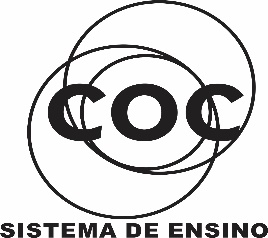 Pé na estrada!     Você conhece Recife? E Caruaru?      Maurício mora em Recife com os pais. Nas férias de julho, eles sempre viajam a Caruaru, interior de Pernambuco, para visitar a avó de Maurício.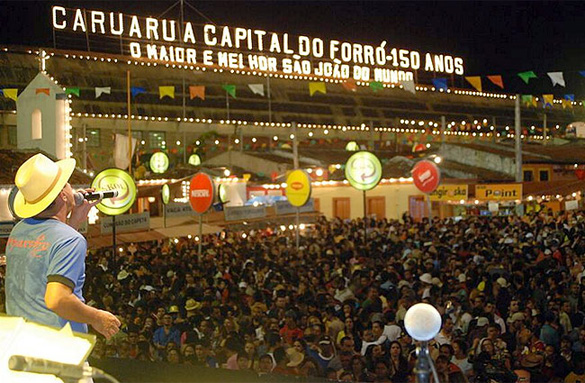      Para fazer essa viagem, eles podem escolher entre dois caminhos:A primeira opção é sair de Recife e viajar pela rodovia Luiz Gonzaga (BR-232). Por esse percurso, há 140 quilômetros entre as duas cidades.A segunda opção é sair de Recife e viajar pela rodovia Governador Mário Covas (BR-101). Por esse percurso, são 185 quilômetros entre as duas cidades.De acordo com o texto responda:Qual é o percurso mais longo? E o mais curto?______________________________________________________________________________________________________________________________________________________________Qual é a diferença, em quilômetros, entre esses dois percursos?_________________________________________________________________________________________________________________________________________________ Marque nos relógios as horas indicadas: 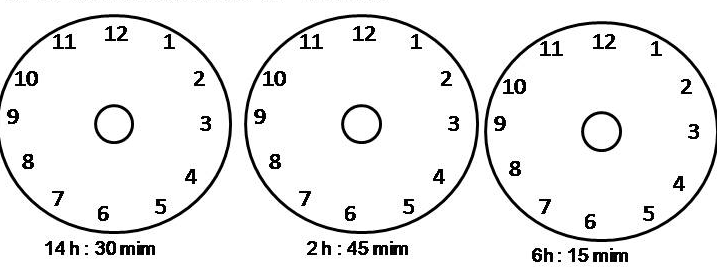 Calcule o valor de cada expressão numérica a seguir: 14 : 7 x 6 + 4 x 2 =                                              b) 2 x 12 : 3 – 6 : 2 =2 x 18 : 9 + 4 x 3 =                                                 d) 8 x 5 : 2 + 3 x 5 =O senhor José Carlos é caminhoneiro e todos os dias, (exceto sábados e domingos) ele viaja para São Paulo. A viagem de ida leva aproximadamente 1h30.  Quanto tempo em horas o senhor José Carlos fica na estrada por semana, sabendo que ele gasta o mesmo tempo para voltar? Resposta _____________________________________________________________________Jaime  e Joana, nasceram e viveram na cidade grande, mas sempre gostavam da vida rural. Aos poucos, juntaram dinheiro, e compraram uma propriedade rural. Muitos dos alimentos que consomem são produzidos no sítio, em pequenas quantidades. Para comercializar, produzem em grandes quantidades verduras, legumes e leite. Os legumes e verduras são vendidos nos mercados da cidade  próxima. O leite é produzido por 30 vacas, que tomam vacinas e recebem boa alimentação e, por isso têm bastante leite. Cada uma produz em média, 16 litros de leite por dia. Parte da produção diária, exatamente 240 litros, é vendida para uma usina de leite da cidade.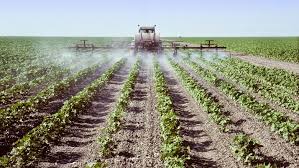                O casal, os funcionários do sítio e seus filhos consomem 10 litros de leite por dia. O restante é usado na fabricação de queijos, que também são comercializados. Cada 10 litros de leite dão um quilo de queijo.O texto diz que cada vaca produz 16 litros de leite por dia. Quantos litros de leite são produzidos pelas 30 vacas?Resposta _____________________________________________________________________Parte da produção diária do leite do sítio é vendida para uma usina na cidade. Quantos litros deleite exatamente são vendidos para  usina e quantos sobram para o consumo da família?Resposta _____________________________________________________________________A usina que compra o leite produzido no sítio paga 50 centavos por litro. Calcule quanto o casal arrecada com a venda do leite em cada dia.Resposta _____________________________________________________________________Os alunos da escola COC praticam os seguintes esportes:Uma equipe de futsal tem 6 jogadores. Quantas equipes podem ser formadas?Resposta _____________________________________________________________________Numa divisão exata, o divisor é sucessor de 8 e o quociente é antecessor de 600. Faça o cálculo e responda, qual é o dividendo?Resposta ____________________________________________________________________Felipe tem uma coleção com 66 cartas. Na hora de brincar, Felipe e seus 10 amigos recebem a mesma quantidade de cartas. Quantas cartas cada um deles recebem?Resposta ____________________________________________________________________Adivinhe o número das charadas.a) O dobro de um número é 122. Qual é esse número?_________________________________________________________________________________________b) O triplo de um número é 3.060. Qual é esse número?_______________________________________________________________________________________Que nome damos a essas propriedades?a) A ordem dos fatores não altera o produto._______________________________________________________________________________b) Associando os fatores de uma multiplicação de modos diferentes, o produto não se altera._______________________________________________________________________________c) Qualquer número multiplicado por um dará como produto o próprio número.___________________________________________________________________________Uma pessoa gasta,em média, 4 minutos para escovar os dentes.Uma torneira despeja 5 litros de água por minuto,quando está totalmente aberta.Nessas condições, responda às questões a seguir.a) Quantos litros de água consumirei se demorar 4 minutos para escovar meus dentes,com a torneira totalmente aberta?_______________________________________________________________________________b) Quantos litros de água consumirei se escovar meus dentes 4 vezes por dia, gastando 4 minutos em cada escovação,com a torneira totalmente aberta?_______________________________________________________________________________c) Quantos litros de água consumirei se escovar meus dentes 5 vezes por dia, gastando 4 minutos em cada escovação, com a rorneira totalmente aberta?_______________________________________________________________________________Descubre o que significam as seguintes expressões:Uma década: _______________________________________Um século: _________________________________________Um milênio :_________________________________________Um semestre:________________________________________Um bimestre:_________________________________________Calcule mentalmente :40x3 =________________                          e) 8.000x4 = ________________5x500 = _______________                          f) 5x1.000 = ________________90x20 = ______________                            g) 10x100 = ________________30x600 = _____________                           h) 40x200 = _________________Calcule o valor das expressões numéricas :5 x  8 + 5 x 6 + 10 =(3 x 2 – 4) x 5 =18 – 5 x 2 – (5 – 1) =15 + (2 x 4) – 7 = Arme e efetue:Arme e efetue estas divisões em que o resto é doferente de zero,e coloque a nomenclatura.Marcos deseja distribuir 140 figurinhas entre seus 7 amigos, de maneira que todos os favorecidos recebam a mesma quantidade,sem sobrar nenhuma figurinha. Quantas  figurinhas cada um receberá?Resposta _____________________________________________________________________Quero comprar algumas revistas que custam R$ 7,00 cada.Com  R$ 70,00,quantas revistas poderei comprar? Vai sobrar troco? Se sobrar, de quanto será?Resposta _____________________________________________________________________QUESTÃO 01QUESTÃO 02QUESTÃO 03QUESTÃO 04Leia o texto com atenção e responda as questões 5, 6 e 7 		QUESTÃO 05	QUESTÃO 06QUESTÃO 07QUESTÃO 08VÔLEYFUTSAL105 alunos145 alunosQUESTÃO 09QUESTÃO 10QUESTÃO 11QUESTÃO 12QUESTÃO 13QUESTÃO 14QUESTÃO 15QUESTÃO 16QUESTÃO 1728564 x 7495286 x 2456387 x 943458 x 38QUESTÃO 1837: 8 =b) 95: 6 =c)68: 7=d)57: 9 =QUESTÃO 19 QUESTÃO 20 